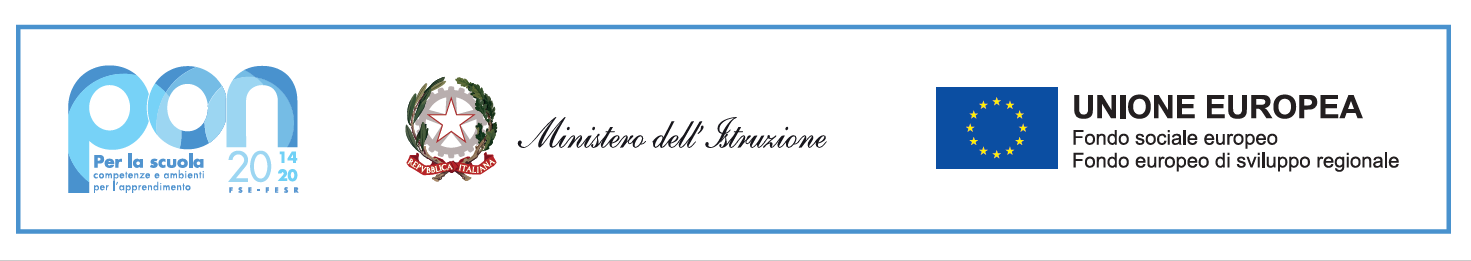 Allegato 1									Al Dirigente Scolastico									dell’Istituto Comprensivo Sampierdarena									Piazza Monastero, 6 									16149 GenovaISTANZA RECLUTAMENTO PERSONALE INTERNO PER AFFIDAMENTO INCARICO AL PERSONALE ATA ASSISTENTI AMMINISTRATIVI E COLLABORATORI SCOLASTICIIl/La sottoscritto/a ______________________________________________________________________ nato a _____________________________________ (prov. _________ ) il __________________________ residente a ___________________________ via _________________________ n° ____ c.a.p. _________ C.F. ________________________________________ N. TELEFONO _______________________________ CHIEDEdi essere ammesso/a alla selezione per l’individuazione del personale ATA necessario all’attivazione del progetto PON cod. n. 10.2.2A-FDRPOC-LI-2021-4.(è possibile candidarsi per più moduli; in questo caso bisogna presentare una sola domanda contrassegnando i moduli per cui si presenta la candidatura).A tal proposito, il sottoscritto dichiara sotto la propria responsabilità e consapevole delle responsabilità penali, previste dagli artt. 75 e 76 del DPR 28. 12.2000 n. 445 e successive modificazioni, nel caso di dichiarazioni mendaci, falsità negli atti o uso di atti falsi (segnare solo le voci che ricorrono):che i suddetti dati anagrafici corrispondo al sottoscrittore della presente istanza;che i recapiti indicati sono quelli che il sottoscritto intende utilizzare per ricevere eventuali comunicazioni da parte dell’Istituto Scolastico in merito alla presente procedura concorsuale;di essere in possesso della cittadinanza italiana;di essere in possesso della cittadinanza del seguente Stato _____________________________ facente parte della U.E. e di godere dei diritti civili e politici dello Stato di appartenenza;di non aver riportato condanne penali;di non avere procedimenti penali pendenti;di avere riportato condanne penali passate in giudicato per le seguenti fattispecie di reato ______________________________;di avere i seguenti procedimenti penali in corso__________________________________________;di non essere dipendente presso Pubbliche Amministrazioni:di essere alle dipendenze della Pubblica Amministrazione presso ____________________________ qualifica di ___________________________________________________ e si impegna, prima della stipula del contratto a produrre autorizzazione dell’Amministrazione di appartenenza, pena la revoca incondizionata dell’incarico;di accettare tutte le indicazioni contenute nel bando e di dare espresso assenso al trattamento dei dati personali finalizzato alla gestione della procedura concorsuale e degli adempimenti conseguenti ai sensi della vigente legislazione in materia;Il/la sottoscritto/a dichiara, sotto la propria responsabilità, di essere in possesso dei titoli di ammissione previsti, di avere preso visione del bando e di essere a conoscenza che le dichiarazioni dei requisiti, qualità e titoli riportati nella domanda e nel curriculum vitae allegato sono soggette alle disposizioni del Testo Unico in materia di documentazione amministrativa emanate con DPR 28.12.2000 n. 445.Il/la sottoscritto/a, ai sensi dell’art. 13 del D. Lgs. n. 196/2003, esprime il consenso al trattamento, alla comunicazione e alla diffusione dei dati personali contenuti nella presente autocertificazione, in relazione alle finalità istituzionali o ad attività ad essa strumentali.A tale fine, autocertifica i punteggi di cui all’allegato A – Tabella di valutazione dei titoli, debitamente compilato nella “Colonna Punti” attribuiti dal candidato medesimo.Si allega alla presente domanda la seguente documentazione:Allegato 2 – Tabella di valutazione dei titoli, debitamente compilata e sottoscritta;Curriculum vitae su modello europeo, datato e sottoscritto dal candidato;Fotocopia di un documento di riconoscimento in corso di validitàScheda fiscale compilataLuogo e data _________________________________ 								Firma __________________________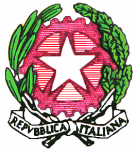 ISTITUTO COMPRENSIVO “SAMPIERDARENA”  Piazza Monastero 6, GENOVA   Tel. 010 - 936389  -  fax  010 - 2344335 GEIC85100E@ISTRUZIONE.IT - GEIC85100E@PEC.ISTRUZIONE.IT WWW.ICSAMPIERDARENA.EDU.IT   -   C.F. 95159930106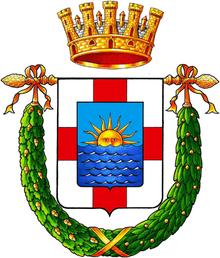 Fondo Sociale Europeo (FSE). Programma Operativo Complementare “Per la scuola, competenze e ambienti per l’apprendimento” 2014-2020. Asse I – Istruzione – Obiettivi Specifici 10.1, 10.2 e 10.3 – Azioni 10.1.1, 10.2.2 e 10.3.1. Avviso pubblico prot. n. 9707 del 27/04/2021;Fondo Sociale Europeo (FSE). Programma Operativo Complementare “Per la scuola, competenze e ambienti per l’apprendimento” 2014-2020. Asse I – Istruzione – Obiettivi Specifici 10.1, 10.2 e 10.3 – Azioni 10.1.1, 10.2.2 e 10.3.1. Avviso pubblico prot. n. 9707 del 27/04/2021;Fondo Sociale Europeo (FSE). Programma Operativo Complementare “Per la scuola, competenze e ambienti per l’apprendimento” 2014-2020. Asse I – Istruzione – Obiettivi Specifici 10.1, 10.2 e 10.3 – Azioni 10.1.1, 10.2.2 e 10.3.1. Avviso pubblico prot. n. 9707 del 27/04/2021;Fondo Sociale Europeo (FSE). Programma Operativo Complementare “Per la scuola, competenze e ambienti per l’apprendimento” 2014-2020. Asse I – Istruzione – Obiettivi Specifici 10.1, 10.2 e 10.3 – Azioni 10.1.1, 10.2.2 e 10.3.1. Avviso pubblico prot. n. 9707 del 27/04/2021;Fondo Sociale Europeo (FSE). Programma Operativo Complementare “Per la scuola, competenze e ambienti per l’apprendimento” 2014-2020. Asse I – Istruzione – Obiettivi Specifici 10.1, 10.2 e 10.3 – Azioni 10.1.1, 10.2.2 e 10.3.1. Avviso pubblico prot. n. 9707 del 27/04/2021;Fondo Sociale Europeo (FSE). Programma Operativo Complementare “Per la scuola, competenze e ambienti per l’apprendimento” 2014-2020. Asse I – Istruzione – Obiettivi Specifici 10.1, 10.2 e 10.3 – Azioni 10.1.1, 10.2.2 e 10.3.1. Avviso pubblico prot. n. 9707 del 27/04/2021;SOTTOAZIONECODICE PROGETTOAUTORIZZAZIONETITOLO PROGETTOCUP10.2.2A10.2.2A-FDRPOC-LI-2021-4AOODGEFID – 19225   del 02/07/2021Sii quello che sei (J. Lennon)I33D21001540007